LAMPIRAN-LAMPIRAN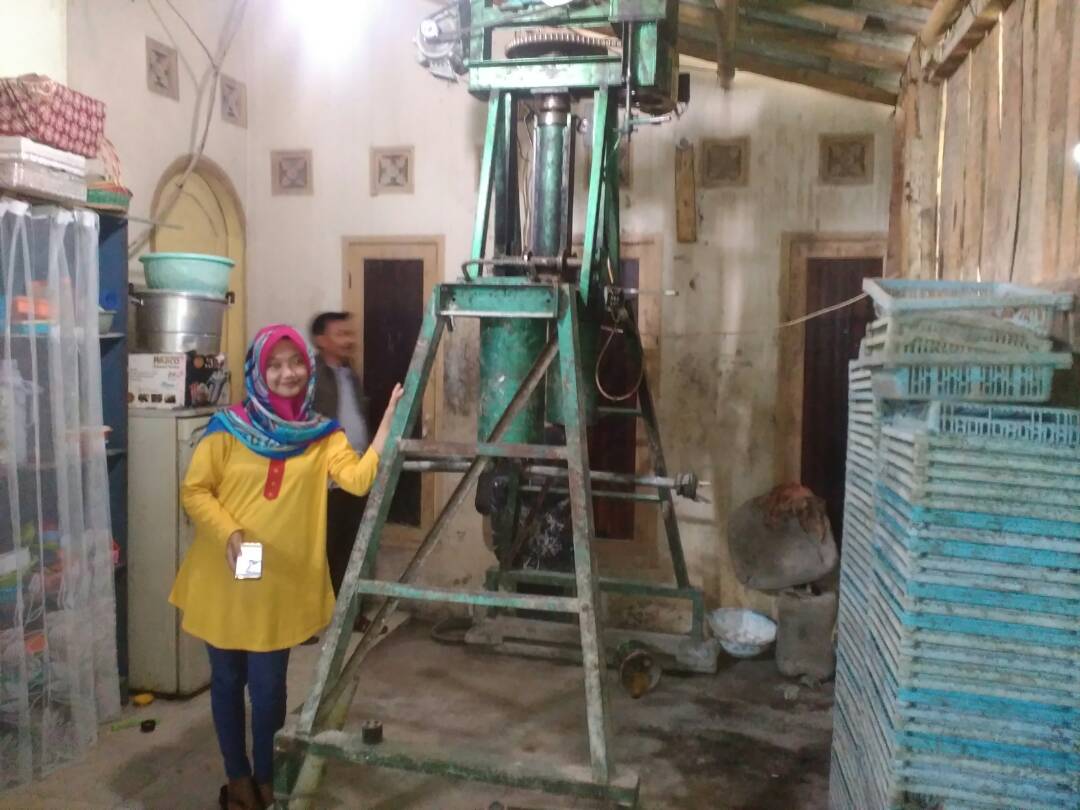 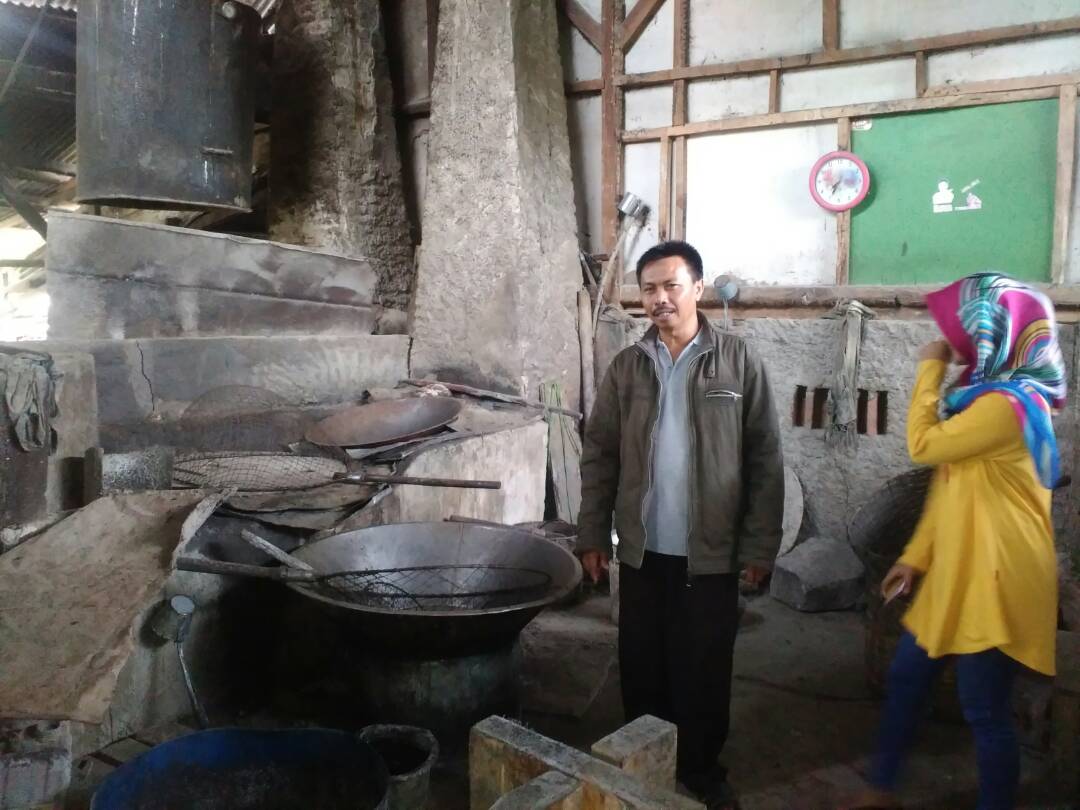 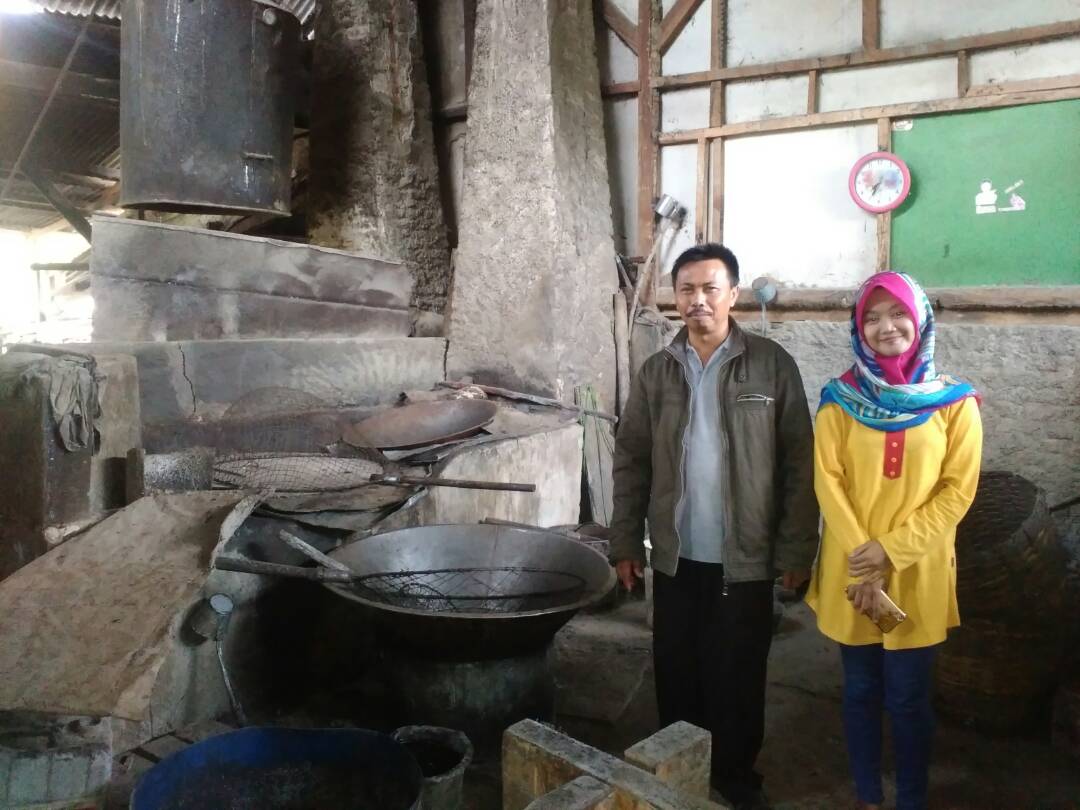 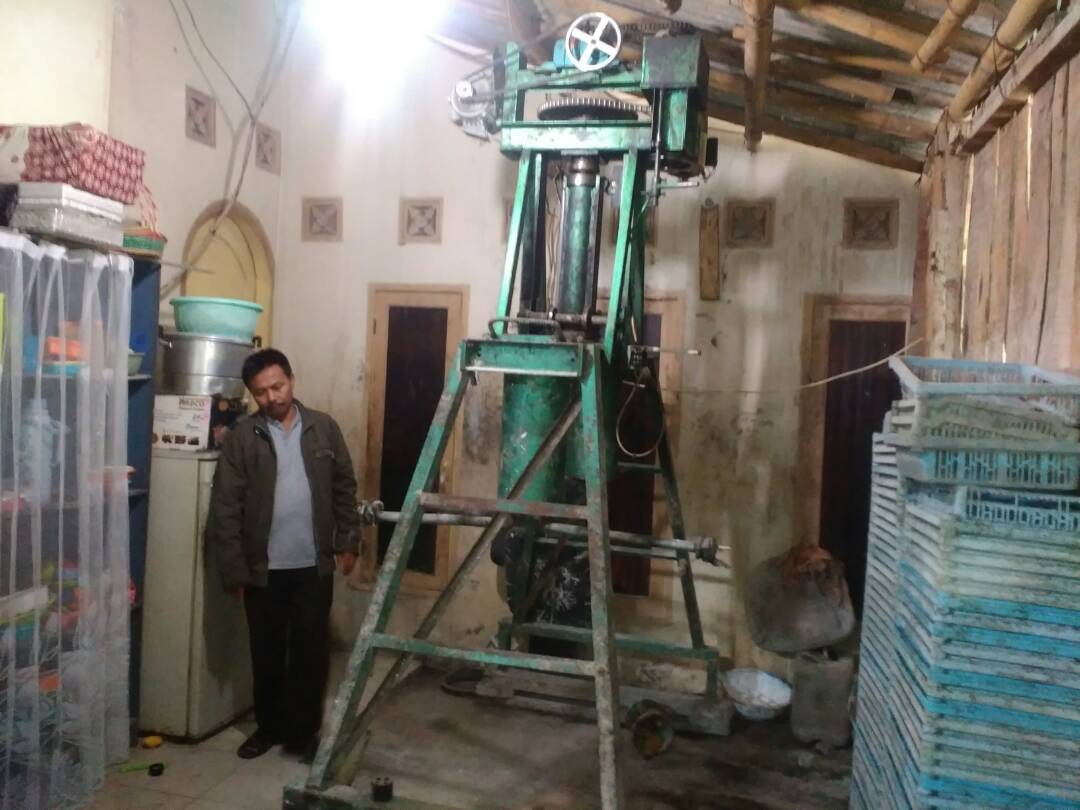 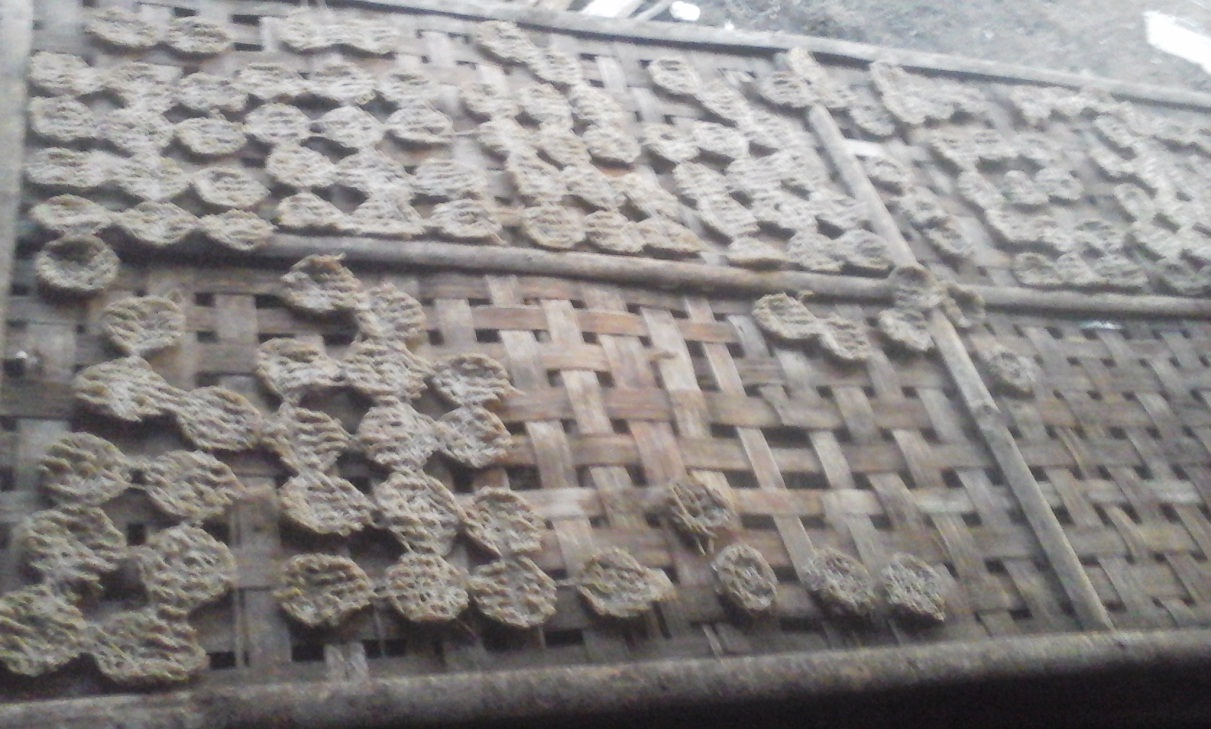 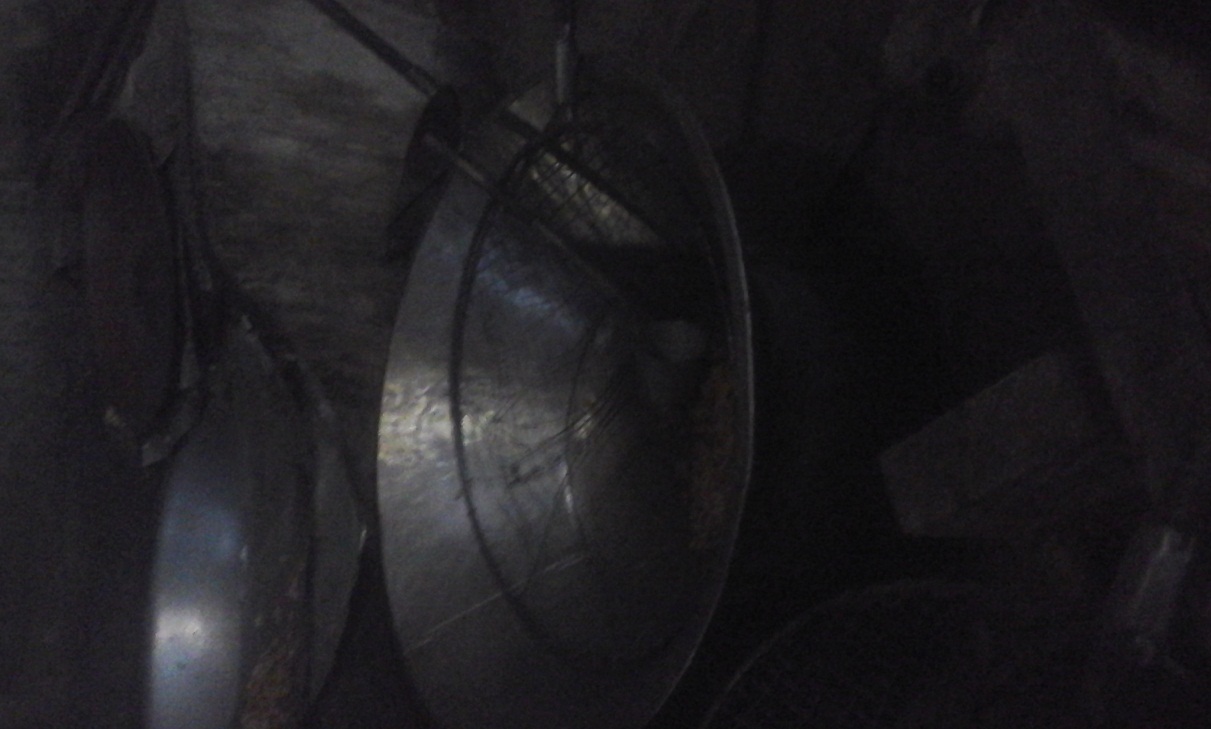 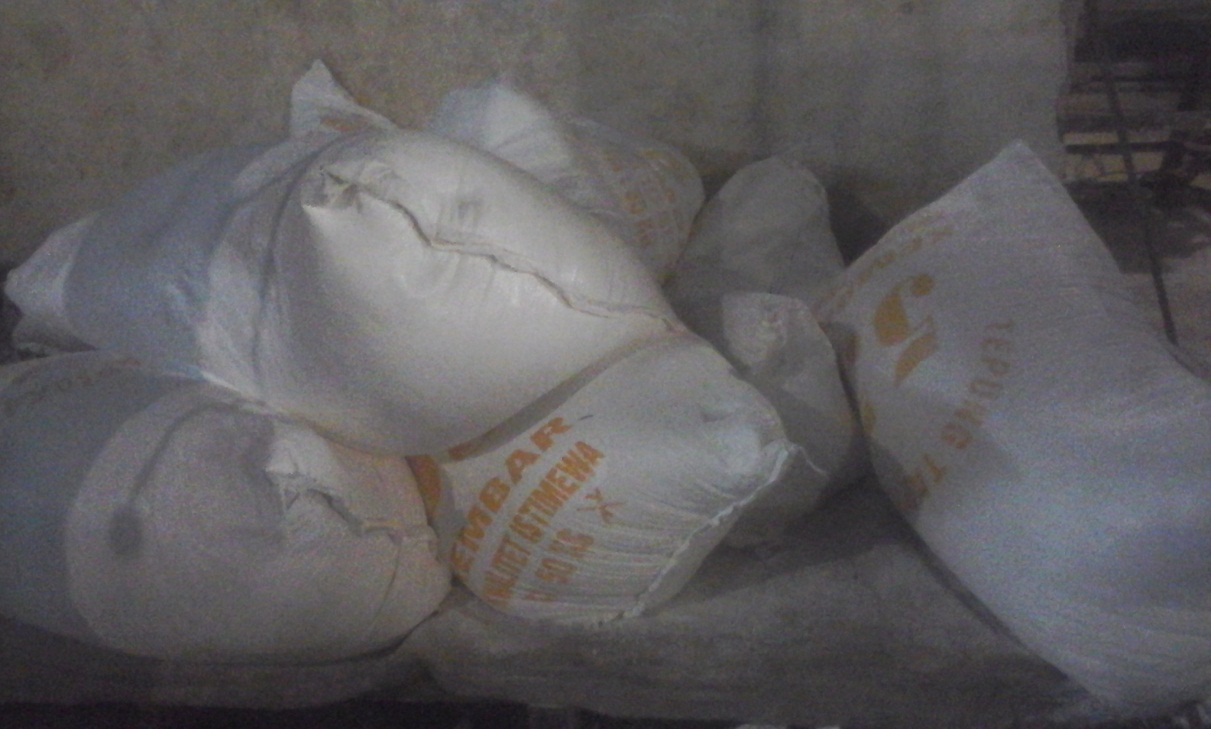 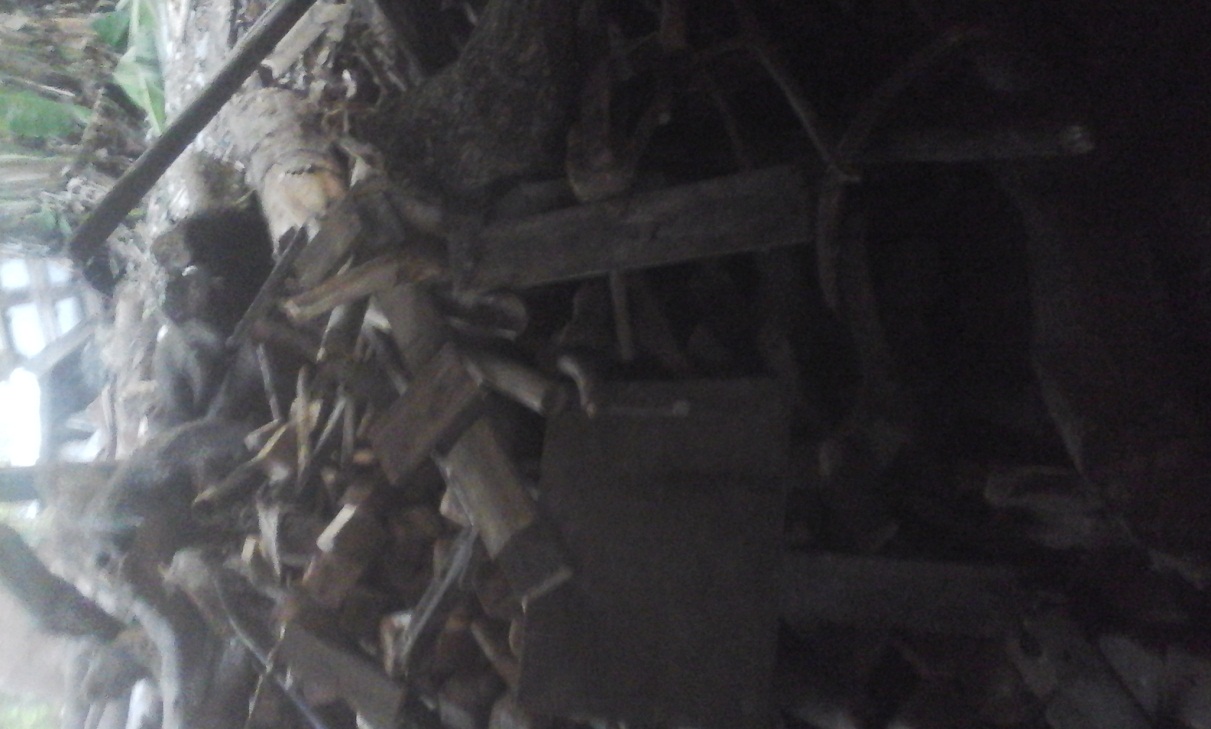 